Medical Dx:Femur FractureImpaired MobilityRisk for ImpairedSkin IntegrityMedical Dx:Type 2 DiabetesMellitusPC: ANEMIA	Fatigue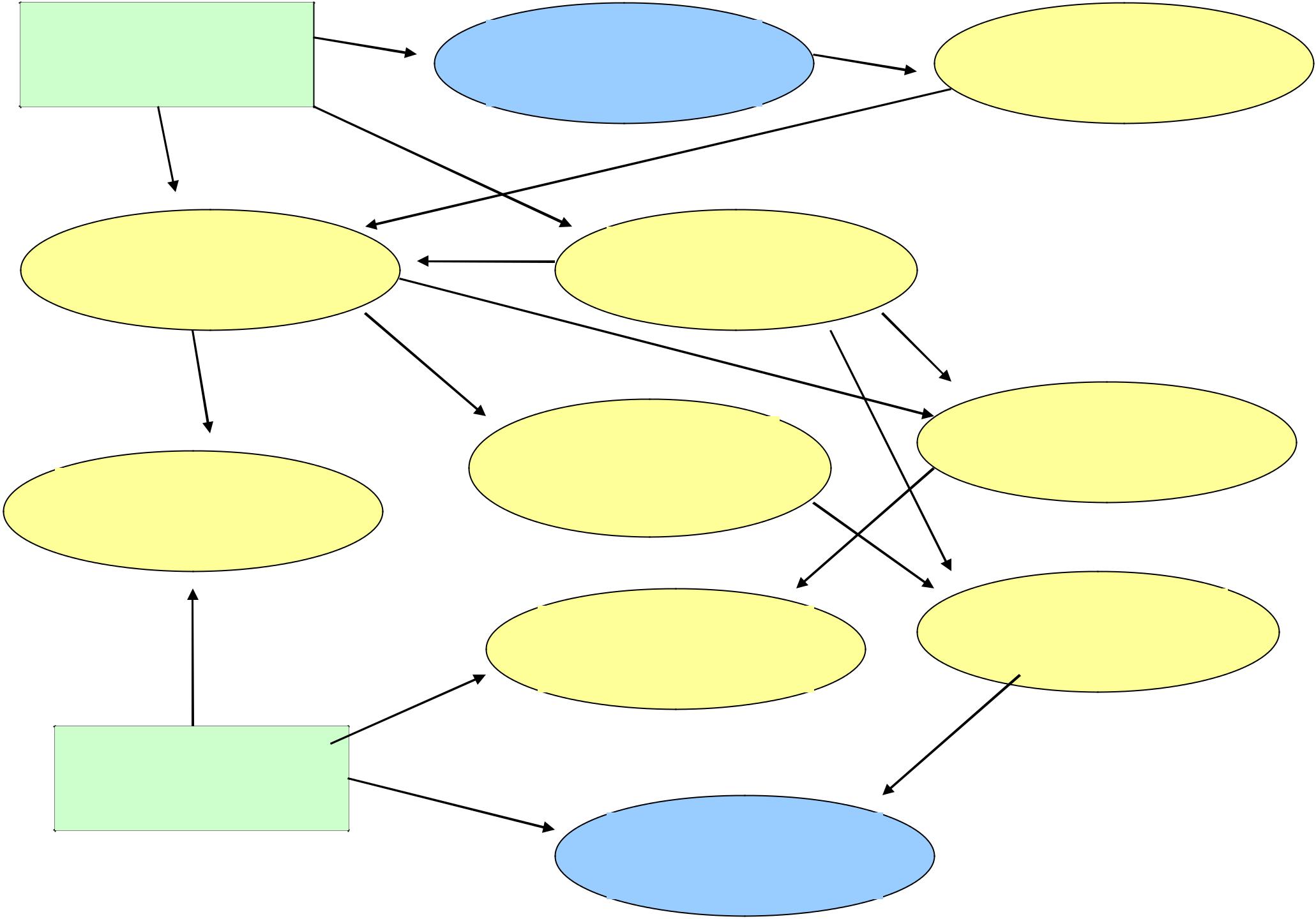 PainPC: HyperglycemiaIneffective RoleConstipationIneffective RolePerformanceRisk for ImbalancedAnxietyRisk for ImbalancedNutrition